TECHNISCHE FICHE E-BIKE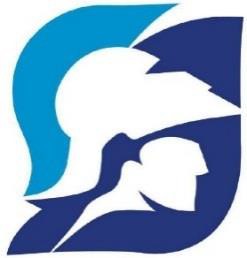 Type 7: Ebike middenmotor BOSCH POWERPACK Merk: S-Cycle (powered by Minerva)Frame: AluminiumVork: VerendRemmen: Alu v-brakesVerlichting voor: Lumotic LED bestuurbaar via computerVerlichting achter: Lumotic LED bestuurbaar via computerGewicht: 23,5 kgHoogte frame dames: 49-53cm, met verende zadelpenMotor: Centraal: Bosh 250 WATTBatterij: Bosch powerpack 300 36V/11Ah 300 wHOndersteuning: KrachtsensorRijbereik: 100 kmBanden: Schwalbe PLUS Energizer Performance LineWielmaat: 28’’Stuurpen: verstelbaarVelgen: Aluminium dubbelwandigPedalen: AluminiumZadel: Selle Royal HZSpatborden: SKSKleur: zwart-witNormale prijs: € 2695Prijs Samen Sterker: € 1995 Korting: € 700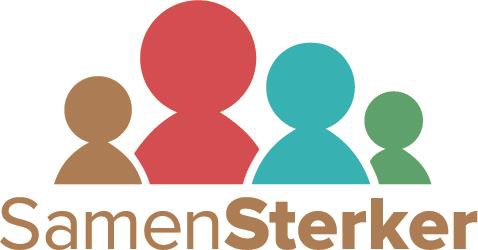 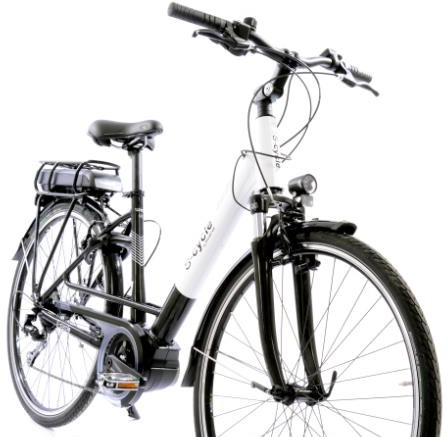 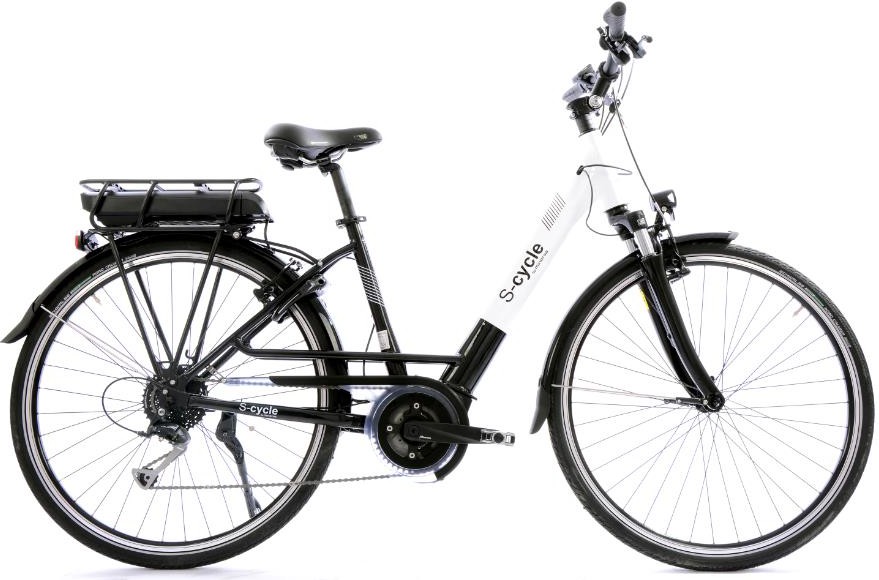 